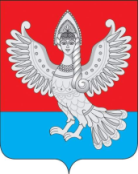 Муниципальное образование «Пучежское городское поселениеПучежского муниципального района Ивановской области»Совет  Пучежского городского поселенияТретьего созываРЕШЕНИЕот  23.09.2019 г 			  № 165г. ПучежО передаче  имущества из муниципальной собственности Пучежского городского поселения Пучежского муниципального района  в  собственность Пучежского муниципального района Ивановкой областиВ соответствии с  Федеральным Законом от 06.10.2003 г. № 131-ФЗ «Об общих принципах организации местного самоуправления в Российской Федерации», руководствуясь  Уставами Пучежского муниципального района, Пучежского городского поселения,  Положением  «О порядке формирования, управления и распоряжения  имуществом, находящемся в муниципальной собственности  Пучежского городского поселения Пучежского муниципального района» утвержденным решением  Совета  Пучежского  городского поселения  28.07.2014г. № 22Совет  Пучежского городского поселения решил:Передать безвозмездно из собственности Пучежского городского поселения в собственность  Пучежского муниципального района транспортное средство: легковой автомобиль УАЗ-3163 UAZ PATRIOT, 2014 года выпуска, VIN XТТ316300F1001334, балансовой стоимостью 699 990 рублей, остаточной стоимостью  на 01.10.2019 года 169164,29 рублей. Управлению городского хозяйства и ЖКХ района администрации Пучежского муниципального района осуществить передачу имущества, в порядке, установленном действующим законодательством.Опубликовать настоящее решение в «Правовом вестнике Пучежского городского поселения» и разместить на сайте Пучежского городского поселения в сети Интернет. Настоящее решение вступает в силу с даты его подписания. Глава Пучежского городского поселения:                                            Е.В.Шумакова